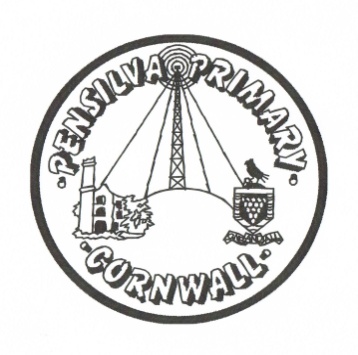 Key Instant Recall FactsYear 3 - Autumn term 1. I can count forwards and backwards in multiples of 10, 25, 50, and 100 to 1000. How to help at home: Remember little and often is best! Practise counting on the way home from school, at dinner time, before bed or whenever you have a spare 5 minutes. On BBC Iplayer you can watch videos to support counting in 50s and 100s (they also have some games and challenges within the video)https://www.bbc.co.uk/iplayer/episode/m000wflg/bitesize-79-year-olds-teacher-talks-20-maths-counting-in-50s?seriesId=p09kg1pjhttps://www.bbc.co.uk/iplayer/episode/m000wfhv/bitesize-79-year-olds-teacher-talks-21-maths-counting-in-hundreds?seriesId=p09kg1pjCount in 10sCount in 25sCount in 50sCount in 100s102030405060708090100(and beyond)255075100125150175200225250(and beyond)50100150200250300350400450500(and beyond)1002003004005006007008009001000